Сплин – Новые людиПривет, гитарист! Сегодня у нас классная песня от группы Сплин и Александра Васильева, которая называется Новые люди.В песне всего лишь 1 бой, играется она медиатором.Итак, вперед!ОбозначенияВсе обозначения ты найдешь в видеоуроке “Обозначения в табулатурах”. Знание этих обозначений поможет разобраться с боем песни.Также, чтобы послушать бой песни, запустите соответствующую табулатуру в программе Guitar Pro 6 или MIDI-файл. Всё это прилагается к песне.В тексте песни аккорды прописаны не в случайном месте, а в том, где их нужно играть. Хорошую помощь вам также окажут выделенные серым фоном гласные буквы. Это места, где нужно начинать играть какой-либо аккорд.Навигатор по видео00:07 – 1. Песня03:32 – 2. Бой №104:21 – 2. Бой №1: 50%04:40 – 2. Бой №1: 75%04:53 – 2. Бой №1: 100%Текст с аккордамиВступление: Gm | Gm + C | C1. Dm                                    CЗамер троллейбус в троллейбусном парке -           F                               DmПерепутал механик провод а по запарке,  Gm                                                               CВыключив лампочки в сорок электросвечей,  Gm                                                CЛюди ночами делают новых людей.Такие тонкие стены из цветного картонаВ светло-серых дворцах из стекла и бетона,Доверяя всему, что плетут из дневных новостей,Люди ночами делают новых людей.Припев:  F                             DmЛюди кричат, задыхаясь от счастья,        F                             DmИ стонут так сладко и дышат так часто,        Gm                                                                     CЧто хочется двигаться с каждой секундой быстрей,  Gm                                             CДелая, делая, делая новых людей.Проигрыш (ау, пи па): F | Dm | F | Dm | Bb | Bb | C | C2.Думают люди в Ленинграде и Риме,Что смерть - это то, что бывает с другими,Что жизнь так и будет крутить и крутить колесо.Слышишь, на кухне замерли стрелки часов?Но ничего-ничего - погрустит и забудет,Через время появятся новые люди,Едут троллейбусы без габаритных огней,Люди ночами делают новых людей.Припев Gm (↑)                                                      C(↑)       C(↑) C(↑) C(↑) C(↑) Людям так нравится делать новых людей...Проигрыш (ау, пи па): F | Dm | F | Dm | Bb | Bb | C | C  } 2 раза                                          G(↑)АккордыДля того, чтобы посмотреть аккорды песни откройте её табулатуру и перейдите в самое начало.Бои и переборыБой №1 (1-ый такт)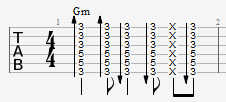 Табулатуры к песнеИх ты можешь скачать в меню диска, кликнув по ссылке, справа от песни.